Team Funds Payment Request Form (Revised 9/7/2023)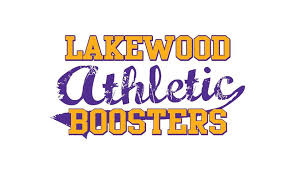 Copies/Photos of Original Receipt(s) or an Invoice is required.Payment will be made if sufficient monies available in the Team Fund account. Separate forms must be filled out for each person reimbursed or vendor to be paidPlease allow 7-10 days for reimbursement to be mailed. Invoices/Online Purchases will be paid ASAP. Request for Team Fund Payment or ReimbursementRequest for Team Fund Payment or ReimbursementRequest for Team Fund Payment or ReimbursementRequest for Team Fund Payment or ReimbursementRequest for Team Fund Payment or ReimbursementRequest for Team Fund Payment or ReimbursementSport/Team Fund:      Total Amount Requested: $      Sport/Team Fund:      Total Amount Requested: $      Date of Request:Date of Request:Date of Request:Purchase Date:  Pay Invoice Directly or Make Online Purchase (Amazon preferred - see below) Reimburse a Parent/Coach (check will be mailed or PayPal) Multiple People (attach list for fundraiser winners) Pay Invoice Directly or Make Online Purchase (Amazon preferred - see below) Reimburse a Parent/Coach (check will be mailed or PayPal) Multiple People (attach list for fundraiser winners) Pay Invoice Directly or Make Online Purchase (Amazon preferred - see below) Reimburse a Parent/Coach (check will be mailed or PayPal) Multiple People (attach list for fundraiser winners) Pay Invoice Directly or Make Online Purchase (Amazon preferred - see below) Reimburse a Parent/Coach (check will be mailed or PayPal) Multiple People (attach list for fundraiser winners) Pay Invoice Directly or Make Online Purchase (Amazon preferred - see below) Reimburse a Parent/Coach (check will be mailed or PayPal) Multiple People (attach list for fundraiser winners) Pay Invoice Directly or Make Online Purchase (Amazon preferred - see below) Reimburse a Parent/Coach (check will be mailed or PayPal) Multiple People (attach list for fundraiser winners)If Pay by CheckCheck Payable To:       Mailing Address for Check:      If Pay by CheckCheck Payable To:       Mailing Address for Check:      If Pay by CheckCheck Payable To:       Mailing Address for Check:      If Pay by CheckCheck Payable To:       Mailing Address for Check:      If Reimburse via PayPalPayPal Address:      If Reimburse via PayPalPayPal Address:      Description of Expense And/Or Paste Links to Items to Purchase:Description of Expense And/Or Paste Links to Items to Purchase:Description of Expense And/Or Paste Links to Items to Purchase:Description of Expense And/Or Paste Links to Items to Purchase:Description of Expense And/Or Paste Links to Items to Purchase:Description of Expense And/Or Paste Links to Items to Purchase:Expense CategoryIf the total amount is for multiple purposes, please indicate the amount for each category. Coach Development/Association Membership: $       Dues or Training for HS & MS Coaches Equipment: $       Equipment for use with the team (will be property of the Athletic. Dept) Fundraiser Expense: $       Expenses for fundraisers to profit the Team Fund Player Development: $       Specialized coaching/training, Camp related, Camp Coaches Team Gear/Uniforms: $       Items to be worn/used by Players or Coaches (players/coaches will own) Snacks/Meals: $       Meals & Drinks for Team and/or Coaches (no reimbursements for alcohol) Spirit Items: $       Ranger branded merchandise to be sold to Fans/Parents to raise money for the Team Fund Transportation $       Busing, ride share, etc Miscellaneous $       Other Team fund expenses, Senior Night etc
Expense CategoryIf the total amount is for multiple purposes, please indicate the amount for each category. Coach Development/Association Membership: $       Dues or Training for HS & MS Coaches Equipment: $       Equipment for use with the team (will be property of the Athletic. Dept) Fundraiser Expense: $       Expenses for fundraisers to profit the Team Fund Player Development: $       Specialized coaching/training, Camp related, Camp Coaches Team Gear/Uniforms: $       Items to be worn/used by Players or Coaches (players/coaches will own) Snacks/Meals: $       Meals & Drinks for Team and/or Coaches (no reimbursements for alcohol) Spirit Items: $       Ranger branded merchandise to be sold to Fans/Parents to raise money for the Team Fund Transportation $       Busing, ride share, etc Miscellaneous $       Other Team fund expenses, Senior Night etc
Expense CategoryIf the total amount is for multiple purposes, please indicate the amount for each category. Coach Development/Association Membership: $       Dues or Training for HS & MS Coaches Equipment: $       Equipment for use with the team (will be property of the Athletic. Dept) Fundraiser Expense: $       Expenses for fundraisers to profit the Team Fund Player Development: $       Specialized coaching/training, Camp related, Camp Coaches Team Gear/Uniforms: $       Items to be worn/used by Players or Coaches (players/coaches will own) Snacks/Meals: $       Meals & Drinks for Team and/or Coaches (no reimbursements for alcohol) Spirit Items: $       Ranger branded merchandise to be sold to Fans/Parents to raise money for the Team Fund Transportation $       Busing, ride share, etc Miscellaneous $       Other Team fund expenses, Senior Night etc
Expense CategoryIf the total amount is for multiple purposes, please indicate the amount for each category. Coach Development/Association Membership: $       Dues or Training for HS & MS Coaches Equipment: $       Equipment for use with the team (will be property of the Athletic. Dept) Fundraiser Expense: $       Expenses for fundraisers to profit the Team Fund Player Development: $       Specialized coaching/training, Camp related, Camp Coaches Team Gear/Uniforms: $       Items to be worn/used by Players or Coaches (players/coaches will own) Snacks/Meals: $       Meals & Drinks for Team and/or Coaches (no reimbursements for alcohol) Spirit Items: $       Ranger branded merchandise to be sold to Fans/Parents to raise money for the Team Fund Transportation $       Busing, ride share, etc Miscellaneous $       Other Team fund expenses, Senior Night etc
Expense CategoryIf the total amount is for multiple purposes, please indicate the amount for each category. Coach Development/Association Membership: $       Dues or Training for HS & MS Coaches Equipment: $       Equipment for use with the team (will be property of the Athletic. Dept) Fundraiser Expense: $       Expenses for fundraisers to profit the Team Fund Player Development: $       Specialized coaching/training, Camp related, Camp Coaches Team Gear/Uniforms: $       Items to be worn/used by Players or Coaches (players/coaches will own) Snacks/Meals: $       Meals & Drinks for Team and/or Coaches (no reimbursements for alcohol) Spirit Items: $       Ranger branded merchandise to be sold to Fans/Parents to raise money for the Team Fund Transportation $       Busing, ride share, etc Miscellaneous $       Other Team fund expenses, Senior Night etc
Expense CategoryIf the total amount is for multiple purposes, please indicate the amount for each category. Coach Development/Association Membership: $       Dues or Training for HS & MS Coaches Equipment: $       Equipment for use with the team (will be property of the Athletic. Dept) Fundraiser Expense: $       Expenses for fundraisers to profit the Team Fund Player Development: $       Specialized coaching/training, Camp related, Camp Coaches Team Gear/Uniforms: $       Items to be worn/used by Players or Coaches (players/coaches will own) Snacks/Meals: $       Meals & Drinks for Team and/or Coaches (no reimbursements for alcohol) Spirit Items: $       Ranger branded merchandise to be sold to Fans/Parents to raise money for the Team Fund Transportation $       Busing, ride share, etc Miscellaneous $       Other Team fund expenses, Senior Night etc
Team Fund Representatives - Both Coach and Booster Rep must email with approval Team Fund Representatives - Both Coach and Booster Rep must email with approval Team Fund Representatives - Both Coach and Booster Rep must email with approval Team Fund Representatives - Both Coach and Booster Rep must email with approval Team Fund Representatives - Both Coach and Booster Rep must email with approval Team Fund Representatives - Both Coach and Booster Rep must email with approval NameNameTelephone #Telephone #Telephone #CoachBooster RepEMAIL YOUR REQUESTSave this completed form and attach it to an email with all Invoices/Receipts to TeamFunds@GoLakewood.orgBoth Head Coach and Booster Rep must be cc’d / included in the email.  Email approval from both Coach and Booster Rep must be made for payment to be processed.EMAIL YOUR REQUESTSave this completed form and attach it to an email with all Invoices/Receipts to TeamFunds@GoLakewood.orgBoth Head Coach and Booster Rep must be cc’d / included in the email.  Email approval from both Coach and Booster Rep must be made for payment to be processed.EMAIL YOUR REQUESTSave this completed form and attach it to an email with all Invoices/Receipts to TeamFunds@GoLakewood.orgBoth Head Coach and Booster Rep must be cc’d / included in the email.  Email approval from both Coach and Booster Rep must be made for payment to be processed.EMAIL YOUR REQUESTSave this completed form and attach it to an email with all Invoices/Receipts to TeamFunds@GoLakewood.orgBoth Head Coach and Booster Rep must be cc’d / included in the email.  Email approval from both Coach and Booster Rep must be made for payment to be processed.EMAIL YOUR REQUESTSave this completed form and attach it to an email with all Invoices/Receipts to TeamFunds@GoLakewood.orgBoth Head Coach and Booster Rep must be cc’d / included in the email.  Email approval from both Coach and Booster Rep must be made for payment to be processed.EMAIL YOUR REQUESTSave this completed form and attach it to an email with all Invoices/Receipts to TeamFunds@GoLakewood.orgBoth Head Coach and Booster Rep must be cc’d / included in the email.  Email approval from both Coach and Booster Rep must be made for payment to be processed.